中華民國網球協會　函受文者：發文日期：109年8月12日發文字號：網協字第109000302號速別：最速件附件：主旨：函請同意 貴屬           參加本會舉辦之「2020第十一屆「正新瑪吉斯第一金控盃」全國網球團體錦標賽 (T-2)」請惠允准予假登記參賽為禱，敬請 查照。說明：本賽會競賽規程業經教育部體育署109年7月22日臺教體署競(三)字第1090023979號函存署備查，訂109年9月4日起至109年9月6日止假彰化員林運動公園舉行。本競賽程已公告於本會網站，如須下載或查詢本會其他相關資料，請至網站中查詢。理 事 長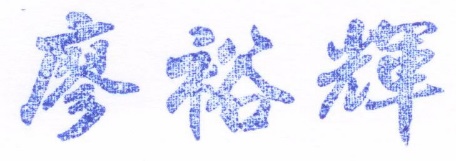 機關地址：10489台北市中山區朱崙街20號705室電話：02-2772-0298        傳真：02-2771-1696網    址：http://www.tennis.org.tw